Общеобразовательная автономная некоммерческая организация«Гимназия имени Петра Первого»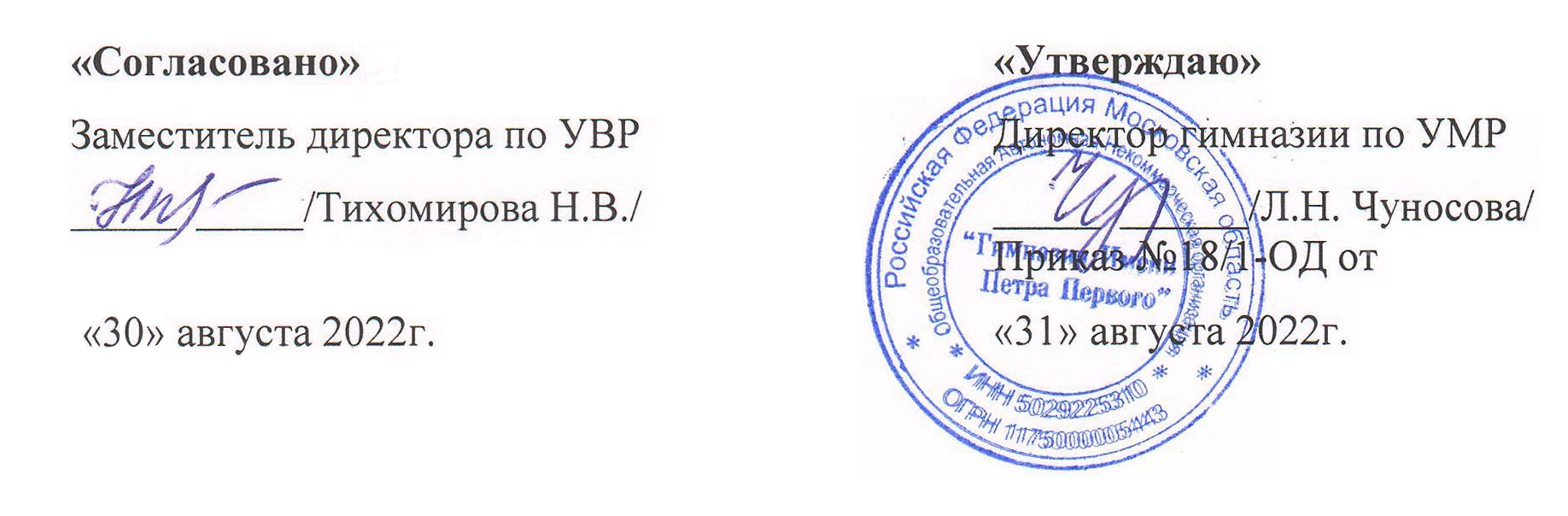                           РАБОЧАЯ ПРОГРАММА                                  учителя начальных классов                      Добрышкиной Елены Николаевныпо учебному предмету «Окружающий мир»для 4 класса2 часа в неделю                             2022-2023 учебный годПОЯСНИТЕЛЬНАЯ ЗАПИСКАк рабочей программе по окружающему миру, 4 классРабочая программа разработана в соответствии  с федеральным государственным образовательным стандартом начального общего образования, утвержденным приказом Министерства образования и науки Российской Федерации от 6 октября 2009 г. № 373, зарегистрированным в Министерстве юстиции Российской Федерации, регистрационный № 15785 от  22 декабря 2009 года, приказом Министерства образования и науки Российской Федерации от 30 августа 2013 г. N 1015 г. Москва "Об утверждении Порядка организации и осуществления образовательной деятельности по основным общеобразовательным программам - образовательным программам начального общего, основного общего и среднего общего образования и авторской программы общеобразовательных учреждений Плешакова А. А. «Окружающий мир»; с Положением о рабочей программе педагога ОАНО «Гимназии имени Петра Первого»ЦЕЛЬ И ЗАДАЧИ  ИЗУЧЕНИЯ УЧЕБНОГО ПРЕДМЕТАЦелью курса является формирование целостной картины мира и осознание места в нём человека на основе единства рационально-научного познания и эмоционально-ценностного осмысления ребёнком личного опыта общения с людьми и природой;духовно-нравственное развитие и воспитание личности гражданина России в условиях культурного и конфессионального многообразия российского общества.Задачи:формирование уважительного отношения к семье, населённому пункту, региону, в котором проживают дети, к России, её природе и культуре, истории и современной жизни;осознание ребёнком ценности, целостности и многообразия окружающего мира, своего места в нём;формирование модели безопасного поведения в условиях повседневной жизни и в различных опасных и чрезвычайных ситуациях;формирование психологической культуры и компетенции для обеспечения эффективного и безопасного взаимодействия в социуме.                 МЕСТО ПРЕДМЕТА В УЧЕБНОМ ПЛАНЕВ учебном плане гимназии на изучение курса в 4 классе отводится 2 часа в неделю (34 учебные недели). За год на изучение программного материала отводится 68 часов.                          СОДЕРЖАНИЕ УЧЕБНОГО ПРЕДМЕТАЗемля и человечество (9 часов)Мир глазами астронома. Что изучает астрономия. Небесные тела: звезды, планеты и спутники планет. Земля — планета Солнечной системы. Луна — естественный спутник Земли. Движение Земли в космическом пространстве; причины смены дня и ночи и времен года. Звездное небо — великая «книга» природы.Мир глазами географа. Что изучает география. Изображение Земли с помощью глобуса и географической карты. Распределение солнечного тепла на земле и его влияние на живую природу.Мир глазами историка. Что изучает история. Исторические источники. Счет лет в истории. Историческая карта.Прошлое и настоящее глазами эколога. Представление о современных экологических проблемах планеты. Охрана окружающей среды — задача всего человечества. Международное сотрудничество в области охраны окружающей среды. Всемирное наследие. Международная Красная книга.Природа России (11часов)Разнообразие и красота природы России. Важнейшие равнины и горы, моря, озера и реки нашей страны (в форме путешествия по физической карте России).Природные зоны нашей страны: зона арктических пустынь, зона тундры, зона лесов, зона степей, зона пустынь, субтропики. Карта природных зон России. Особенности природы каждой из зон. Взаимосвязи в природе, приспособленность организмов к условиям обитания в разных природных зонах. Особенности хозяйственной деятельности людей, связанные с природными условиями. Экологические проблемы каждой из природных зон, охрана природы, виды растений и животных, внесенные в Красную книгу России. Необходимость бережного отношения к природе в местах отдыха населения. Правила безопасного поведения отдыхающих у моря.Представление об экологическом равновесии и необходимости его учета в процессе хозяйственной деятельности людей.Родной край — часть большой страны (14 часов)Наш край на карте Родины. Карта родного края.Формы земной поверхности в нашем крае. Изменение поверхности края в результате деятельности человека. Охрана поверхности края (восстановление земель на месте карьеров, предупреждение появления свалок, борьба с оврагами). Водоемы края, их значение в природе и жизни человека. Изменение водоемов в результате деятельности человека. Охрана водоемов нашего края. Полезные ископаемые нашего края, их основные свойства, практическое значение, места и способы добычи. Охрана недр в нашем крае.Ознакомление с важнейшими видами почв края (подзолистые, черноземные и т. д.). Охрана почв в нашем крае.Природные сообщества (на примере леса, луга, пресного водоема). Разнообразие растений и животных различных сообществ. Экологические связи в сообществах. Охрана природных сообществ.Особенности сельского хозяйства края, связанные с природными условиями. Растениеводство в нашем крае, его отрасли (полеводство, овощеводство, плодоводство, цветоводство). Сорта культурных растений. Представление о биологической защите урожая, ее значении для сохранения окружающей среды и производства экологически чистых продуктов питания.Животноводство в нашем крае, его отрасли (разведение крупного и мелкого рогатого скота, свиноводство, птицеводство, рыбоводство, пчеловодство и др.). Породы домашних животных.Страницы всемирной истории (5 часов)Представление о периодизации истории. Начало истории человечества: первобытное общество. Древний мир; древние сооружения — свидетельства прошлого. Средние века; о чем рассказывают христианский храм, мусульманская мечеть, замок феодала, дом крестьянина.Новое время; достижения науки и техники, объединившие весь мир: пароход, паровоз, железные дороги, электричество, телеграф. Великие географические открытия. Новейшее время. Представление о скорости перемен в XX в. Достижения науки и техники. Осознание человечеством ответственности за сохранение мира на планете.Страницы истории Отечества (20 часов)Кто такие славяне. Восточные славяне. Природные условия жизни восточных славян, их быт, нравы, верования.Века Древней Руси. Территория и население Древней Руси. Княжеская власть. Крещение Руси. Русь — страна городов. Киев — столица Древней Руси. Господин Великий Новгород. Первое свидетельство о Москве. Культура, быт и нравы Древней Руси.Наше Отечество в XIII—XV вв. Нашествие хана Батыя. Русь и Золотая Орда. Оборона северо-западных рубежей Руси. Князь Александр Невский. Московская Русь. Московские князья — собиратели русских земель. Дмитрий Донской. Куликовская битва.Иван Третий. Образование единого Русского государства. Культура, быт и нравы страны в XIII—XV вв.Наше Отечество в XVI — XVII вв. Патриотический подвиг Кузьмы Минина и Дмитрия Пожарского. Утверждение новой царской династии Романовых. Освоение Сибири. Землепроходцы. Культура, быт и нравы страны в XVI—XVII вв.Россия в XVIII в. Петр Первый — царь-преобразователь. Новая столица России — Петербург. Провозглашение России империей. Россия при Екатерине Второй. Дворяне и крестьяне. Век русской славы: А. В. Суворов, Ф. Ф. Ушаков. Культура, быт и нравы России в XVIII в.Россия в XIX — начале XX в. Отечественная война 1812 г. Бородинское сражение. М. И. Кутузов. Царь-освободитель Александр Второй. Культура, быт и нравы России в XIX - начале XX в.Россия в XX в. Участие России в Первой мировой войне. Николай Второй — последний император России. Революции 1917 г. Гражданская война. Образование СССР. Жизнь страны в 20—30-е гг. Великая Отечественная война 1941 — 1945 гг. Героизм и патриотизм народа. День Победы — всенародный праздник.Наша страна в 1945 — 1991 гг. Достижения ученых: запуск первого искусственного спутника Земли, полет в космос Ю. А. Гагарина, космическая станция «Мир».Преобразования в России в 90-е гг. XX в. Культура России в XX в.Прошлое родного края. История страны и родного края в названиях городов, поселков, улиц, в памяти народа, семьи.      Современная Россия (9 часов)Мы — граждане России. Конституция России — наш основной закон. Права человека в современной России. Права и обязанности гражданина. Права ребенка.Государственное устройство России: Президент, Федеральное собрание, Правительство.Государственная символика нашей страны (флаг, герб, гимн). Государственные праздники.Многонациональный состав населения России.Регионы России: Дальний Восток, Сибирь, Урал, Север Европейской России, Центр Европейской России, Юг Европейской России. Природа, хозяйство, крупные города, исторические места, знаменитые люди, памятники культуры в регионах.ТЕМАТИЧЕСКОЕ ПЛАНИРОВАНИЕ КАЛЕНДАРНО-ТЕМАТИЧЕСКОЕ ПЛАНИРОВАНИЕ ПО ОКРУЖАЮЩЕМУ МИРУКонтрольно-измерительные материалы по окружающему миру в 4 классе.КРИТЕРИИ ОЦЕНИВАНИЯОценка устных ответов Оценка «5» ставится, если ученик:1.	полно излагает изученный материал, дает правильное определение языковых понятий;2.	обнаруживает понимание материала, может обосновать свои суждения, применить знания на практике, привести необходимые примеры не только по учебнику, но и самостоятельно составленные;3.	излагает материал последовательно и правильно с точки зрения норм литературного языка.Оценка «4» ставится, если ученик дает ответ, удовлетворяющий тем же требованиям, что и для оценки «5», но допускает 1-2 ошибки, которые сам же исправляет, и 1-2 недочета в последовательности и языковом оформлении излагаемого.Оценка «3» ставится, если ученик обнаруживает знание и понимание основных положений данной темы, но:1.	излагает материал неполно и допускает неточности в определении понятий или формулировке правил;2.	не умеет достаточно глубоко и доказательно обосновать свои суждения и привести свои примеры;3.	излагает материал непоследовательно и допускает ошибки в языковом оформлении излагаемого.Оценка «2» ставится, если ученик обнаруживает незнание большей части соответствующего раздела изучаемого материала, допускает ошибки в формулировке определений и правил, искажающие их смысл, беспорядочно и неуверенно излагает материал. Оценка «2» отмечает такие недостатки в подготовке ученика, которые являются серьезным препятствием к успешному овладению последующим материалом.Оценка тестовВЫСОКИЙ уровень" - все предложенные задания выполнены правильно;"СРЕДНИЙ уровень" - все задания с незначительными погрешностями;"НИЗКИЙ уровень" - выполнены отдельные задания.УЧЕБНО-МЕТОДИЧЕСКОЕ ОБЕСПЕЧЕНИЕ                                            Литература для обучающихся         1. Плешаков А. А. Окружающий мир. 4 класс. Учебник для общеобразовательныхучреждений с приложением на электронном носителе. В 2 частях. М.: Просвещение, 2019.2. Плешаков А. А. Окружающий мир. 4 класс. Рабочая тетрадь. В 2 частях. М.: Просвещение, 2022 г.3. Плешаков А. А., Гара Н. Н., Назарова З. Д. Окружающий мир. 4 класс. Тесты. М.: Просвещение, 2022 г.4.Плешаков А.А. От земли до неба. Атлас-определитель Книга для учащихся начальной школы М.: Просвещение 2019.5. Плешаков А.А. Зелёные страницы Книга для учащихся начальной школы М.: Просвещение, 2019.8. Плешаков А.А. Румянцев «Великан на поляне, или первые уроки экологической этики» Книга для учащихся начальной школы М.: Просвещение, 2019.Литература для учителяПлешаков А.А., Белянкова Н.М., Соловьёва А.Е. Окружающий мир Методические рекомендации 4 класс М.: Просвещение, 2018.Электронное приложение к учебнику «Окружающий мир» 4 класс, автор Плешаков А. А. Глаголева Ю. И., Илюшин Л. С., Галактионова Т.Г. и др. Окружающий мир Поурочные разработки Технологические карты уроков 4 класс М.: Просвещение, 2018.Плешакова А. А. Окружающий мир рабочие программы Предметная линия учебников «Школа России» 1 – 4 классов Пособие для учителей общеобразовательных учреждений» М.: Издательство «Просвещение», 2019.Цифровые образовательные ресурсы:РЭШ https://resh.edu.ru/subject/13/ЯКласс https://www.yaklass.ru/p/okruzhayushchij-mir#program-4-klassЯндекс.Учебник https://education.yandex.ru/ Учи.ру https://uchi.ru/№ п/пРазделКоличество часов1Земля и человечество92Природа России113Родной край – часть большой страны144Страницы всемирной истории55Страницы истории Отечества206Современная Россия9Итого68№ урокаДата Дата Тема урокаПримечания№ урокапланфактТема урокаПримечанияI. Земля и человечество - 9 часовI. Земля и человечество - 9 часовI. Земля и человечество - 9 часовI. Земля и человечество - 9 часовI. Земля и человечество - 9 часов15.09Мир глазами астронома26.09Планеты Солнечной системы. Практическая работа №1 «Движения Земли вокруг своей оси и вокруг Солнца»312.09Звёздное небо – Великая книга Природы. Практическая работа №2 «Знакомство с картой звёздного неба»413.09Мир глазами географа. Практическая работа №3 «Поиск и показ изучаемых объектов на глобусе и карте»519.09Мир глазами историка620.09Когда и где?  Практическая работа №4 «Знакомство с историческими картами»726.09Мир глазами эколога827.09Сокровища Земли под охраной человечества93.10Обобщение по разделу «Земля и человечество». Проверочная работа №1 по теме: «Земля и человечество»II. Природа России – 11 часовII. Природа России – 11 часовII. Природа России – 11 часовII. Природа России – 11 часовII. Природа России – 11 часов10 (1)4.10Равнины и горы России. Практическая работа №5 «Поиск и показ на карте изучаемых равнин и рек»11 (2)17.10Моря, озёра и реки России. Практическая работа №6 «Поиск и показ на карте изучаемых морей, озёр и рек России»12 (3)18.10Природные зоны России13 (4)24.10Зона арктических пустынь14 (5)25.10Тундра. Практическая работа №7 «Показ изучаемых объектов на карте природных зон России»15 (6)31.10Леса России16 (7)1.11Лес и человек17 (8)7.11Зона степей18 (9)8.11Пустыни. Практическая работа №8 «Рассматривание гербарных экземпляров растений и выявление признаков их приспособленности к условиям жизни»19 (10)14.11У Чёрного моря20 (11)15.11Обобщение по разделу. Проверочная работа №2 по теме: «Природа России».III. Родной край – часть большой страны – 14 часовIII. Родной край – часть большой страны – 14 часовIII. Родной край – часть большой страны – 14 часовIII. Родной край – часть большой страны – 14 часовIII. Родной край – часть большой страны – 14 часов21-22 (1-2)28.11Наш край. Практическая работа №9 «Знакомство с картой края».Поверхность нашего края.23 (3)29.11Поверхность нашего края. Экскурсия №1 «Изучение форм земной поверхности»24 (4)5.12Водные богатства нашего края25 (5)6.12Наши подземные богатства. Практическая работа №10 «Рассматривание образцов полезных ископаемых, определение их свойств»26 (6)12.12Земля – кормилицаЗемля – кормилица27 (7)13.13Видео экскурсия №2 «В лес и на луг»28 (8)19.12Жизнь леса. Практическая работа №11 «Знакомство с растениями и животными леса»29 (9)20.12Жизнь луга. Практическая работа №12 «Знакомство с растениями и животными луга с помощью атласа-определителя»30 (10)26.12Контрольная работа31 (11)27.12Экскурсия №3 «К водоёму» Жизнь в пресных водах. Наши проекты. Проект №132 (12)9.01Растениеводство в нашем крае. Практическая работа №13 «Знакомство с культурными растениями края»33 (13)10.01Животноводство в нашем крае. Наши проекты. Презентация проекта34 (14)16.01Обобщение по разделу. Проверочная работа №3 по теме: «Родной край – часть большой страны».Страницы всемирной истории – 5 часовСтраницы всемирной истории – 5 часовСтраницы всемирной истории – 5 часовСтраницы всемирной истории – 5 часовСтраницы всемирной истории – 5 часов35 (1)17.01Начало истории человечества36 (2)23.01Мир древности: далекий и близкий37 (3)24.01Средние века: время рыцарей и замков38 (4)30.01Новое время: встреча Европы и Америки39 (5)31.01Новейшее время: история продолжается сегодня. Обобщение по разделу.Проверочная работа №4 по теме: «Страницы всемирной истории»Страницы истории России – 20 часовСтраницы истории России – 20 часовСтраницы истории России – 20 часовСтраницы истории России – 20 часовСтраницы истории России – 20 часов40 (1)6.02Жизнь древних славян41 (2)7.02Во времена Древней Руси42 (3)13.02Страна городов43 (4)14.02Из книжной сокровищницы Древней Руси44 (5)20.02Трудные времена на Русской земле45 (6)21.02Русь расправляет крылья46 (7)27.02Куликовская битва47 (8)28.02Иван Третий48 (9)13.03Мастера печатных дел49 (10)14.03Патриоты России50 (11)20.03Пётр Великий51 (12)22.03Михаил Васильевич Ломоносов52 (13)27.03Екатерина Великая53 (14)28.03Отечественная война 1812 года. Практическая работа №14 «Найти и показать на карте изучаемые объекты»54 (15)Страницы истории XIX века55 (16)Россия вступает в XX век56 (17)Страницы истории 1920 – 1930-х годов57 (18)Великая Отечественная война и Великая Победа58 (19)Страна, открывшая путь в космос59 (20)Итоговая годовая работа Современная Россия – 9 часовСовременная Россия – 9 часовСовременная Россия – 9 часовСовременная Россия – 9 часовСовременная Россия – 9 часов60 (1)Основной закон России и права человека61 (2)Мы - граждане России. Славные символы России62 (3)Такие разные праздники. Путешествие по России63 (4)Обобщение по разделу. Проверочная работа №6 по теме: «Современная Россия»64 (5) Обобщение. Наши проекты.66 – 68(6-9)Презентация проекта.Вид контроляКоличество1Проверочная работа62Практическая работа143Проект24Итоговая контрольная работа15Экскурсии36Контрольная работа1